H I R D E T M É N YLAKOSSÁGI ÉS PARTNERI FELHÍVÁSA Településképi Arculati Kézikönyv és Rendelet készítésének előzetes tájékoztatási szakaszáhozA településkép védelméről szóló 2016. évi LXXIV. törvény bevezette az „arculati kézikönyv” és a „településképi rendelet” fogalmát, és előírja a települési önkormányzatok részére ezek elkészítését.Ezúton tájékoztatom a Tisztelt lakosságot és az érintett Partnereket, hogy Bakonyszentlászló Község Önkormányzata a 314/2012. (XI.08.) Korm. rend alapján a Településkép Arculati Kézikönyvének és az új településképi rendeletének készítését megkezdi.A fenti dokumentumok összeállításához adat- és információgyűjtési céllal, a teljes körű nyilvánosság biztosításának érdekében az Önkormányzat lakossági fórumot tart, melyre Tisztelettel meghívja az érdeklődőket.Helyszín: Kultúrház8432 Fenyőfő, Kossuth u. 10.Időpont: 2017. október 10. (kedd) 16 óraA fórum keretében tájékoztatást adunk a kézikönyv és a rendelet készítésével kapcsolatban.Az önkormányzat szeretettel vár minden érdeklődőt, helyi lakost, vállalkozás, civil- és egyházi szervezet képviselőjét.Az Arculati Kézikönyv, követendő példák felmutatásával, közérthető formában ad ajánlásokat az építkezőknek, a minél kedvezőbb településkép megvalósulása érdekében. Az arculati kézikönyv a Partnerek ajánlásai és javaslatai alapján kerül összeállításra, így annak kidolgozásában mindenki részt vehet. A közös munkában kérjük aktív részvételüket, várjuk javaslataikat és véleményüket!Javaslataikat, véleményüket kérjük, hogy 2017. október 10-ig juttassák el papír alapon vagy elektronikusan az Önkormányzati Hivatal elérhetőségeire:Cím: 8432 Fenyőfő, Kossuth u. 10.     Email cím: jegyzo@bakonyszentlaszlo.huElőre is köszönjük közreműködésüket!Fenyőfő, 2017. szeptember 29.									          Klauz Dezső						             	polgármesterBalatonfűzfő Város polgármestere a partnerségi egyeztetés szabályairól szóló 8/2017 (V. 4.) önkormányzati rendelet alapján elfogadás előtti véleményezés céljából lakossági fórumot tart  2017. október 18-án, 14:00 órakor.
 
A lakossági fórum helye: Városháza, Kompolthy terem (8184 Balatonfűzfő, Nike krt. 1.)
A lakossági fórum témája: Településképi Arculati Kézikönyv (TAK) megalkotása – munkaközi tájékoztató szakasz.
 
A partnerségi egyeztetésben részt vevő partnerek köre: Balatonfűzfő Város közigazgatási területén ingatlannal rendelkezni jogosult természetes személy, továbbáBalatonfűzfő Város Önkormányzatánál a partnerségi egyeztetésbe az előzetes tájékoztatási szakaszban már bejelentkezett jogi személy, vagy jogi személyiséggel nem rendelkező szervezet.A partnerek 2017. október 26-ig észrevételt, véleményt írásos formában tehetnek a következő módon: postai úton, a Balatonfűzfői Közös Önkormányzati Hivatal címére (8184 Balatonfűzfő, Nike krt. 1.) küldött levélben,az Önkormányzati Hivatalban személyesen átadott levélben, vagybucsi.aniko[kukac]balatonfuzfo.hu e-mail címre.A fórum tárgyát képező dokumentum ITT érhető el.Önkormányzat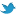 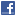 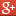 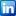 